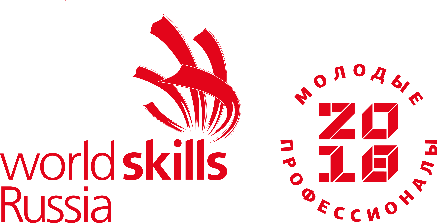 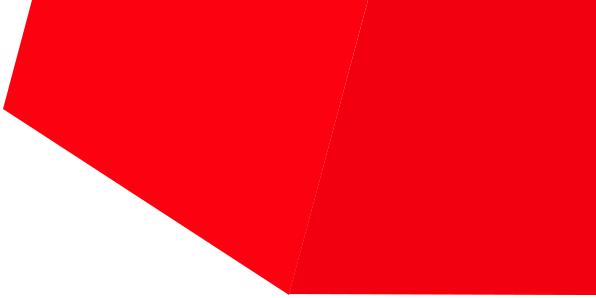 		Список экспертовкомпетенция«Медицинский и социальный уход»№ п/пФ.И.О. участникаНаименование профессиональной образовательной организацииКомпетенция «Медицинский и социальный уход»Компетенция «Медицинский и социальный уход»Компетенция «Медицинский и социальный уход»Устьянцева Валентина Александровна, Главный экспертСертифицированный экспертГосударственное автономное профессиональное образовательное учреждение Мурманской области "Мурманский медицинский колледж"Ширшова Вера ВалерьевнаГосударственное автономное профессиональное образовательное учреждение Мурманской области "Мурманский медицинский колледж"Кудрина Анна Юрьевна, технический экспертГосударственное автономное профессиональное образовательное учреждение Мурманской области "Мурманский медицинский колледж"Григорьева Татьяна АнатольевнаГосударственное автономное профессиональное образовательное учреждение Мурманской области "Кольский медицинский колледж"Дуброва Наталья СергеевнаГосударственное автономное профессиональное образовательное учреждение Мурманской области "Кольский медицинский колледж"Савина Ирина АфанасьевнаГосударственное автономное профессиональное образовательное учреждение Мурманской области "Кольский медицинский колледж"Носова Екатерина АлександровнаГосударственное областное бюджетное учреждение здравоохранения "Мурманский областной клинический многопрофильный центр"Григорьева Любовь МихайловнаГосударственное областное бюджетное учреждение здравоохранения "Мурманский областной клинический многопрофильный центр"Шудрова Ольга АнатольевнаГосударственное автономное профессиональное образовательное учреждение Мурманской области "Мурманский медицинский колледж"Игнатова Ирина ИвановнаГосударственное автономное профессиональное образовательное учреждение Мурманской области "Мурманский медицинский колледж"Компетенция «Медицинский и социальный уход» (юниоры)Компетенция «Медицинский и социальный уход» (юниоры)Компетенция «Медицинский и социальный уход» (юниоры)Качалова Наталья Петровна, зам. главного экспертаГосударственное автономное профессиональное образовательное учреждение Мурманской области "Мурманский медицинский колледж"Елисеева Наталья ВикторовнаГосударственное автономное профессиональное образовательное учреждение Мурманской области "Кольский медицинский колледж"Кидер Елена ВладимировнаГосударственное автономное профессиональное образовательное учреждение Мурманской области "Кольский медицинский колледж"Салмина Марина ВладимировнаГосударственное автономное профессиональное образовательное учреждение Мурманской области "Мурманский медицинский колледж"Карачева Ульяна АнатольевнаГосударственное автономное профессиональное образовательное учреждение Мурманской области "Мурманский медицинский колледж"Борлуцкая Ольга АлександровнаГосударственное автономное профессиональное образовательное учреждение Мурманской области "Мурманский медицинский колледж"Азизова Нушаба Хубали кызыГосударственное автономное профессиональное образовательное учреждение Мурманской области "Мурманский медицинский колледж"Васильянская Елена АлександровнаГосударственное областное бюджетное учреждение здравоохранения "Мурманский областной клинический многопрофильный центр"Михайлова Анна АндреевнаГосударственное областное бюджетное учреждение здравоохранения «Мурманская объединенная медсанчасть «Севрыба»